ELI 2014 Online Spring Focus Session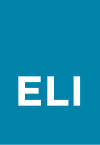 Activity Workbook One of the goals for this ELI focus session is to assist you in engaging with the content and considering how it might apply to your institutional context. A full resource list to support the focus session and the following activities can be found at http://tinyurl.com/facdevresources. If you are participating in the focus session with your colleagues, we strongly encourage you to do these activities collaboratively. There is one activity for each day of the focus session.  The activities are a cumulative sequence, as each day’s activity builds on the work from the previous day culminating in a roster of 3-5 key ideas you can begin working on immediately. Before the session begins, set up a place for you and your colleagues to keep a roster of key ideas as they crop up during the focus session.  This could be a flip chart or a Google doc. The ideas can be ones you’ve heard in presentations or that have occurred to you while you listen. Put any and all of these ideas on the roster. Do not filter any out; that comes later. This roster will provide the raw materials for the activities on days 2 and 3.Tuesday, April 1, 2014Activity 1. Identifying current campus activities and goals. Brainstorming with your colleagues, generate two lists:List 1 should contain a list of all efforts on your campus, large or small, going on now for faculty engagement and development. List 2 should contain the goals you would set for your campus faculty development in the next two years: what would you want to accomplish, both in the short as well as the long term? Analyze list 1 and 2 and determine whether or not they are aligned with each other in some way. Are there opportunities to collaborate with others on campus to carry out your goals?Notes and Ideas Wednesday, April 2, 2014Activity 2.  Evaluating the key ideas you’ve heard thus far.  Consider the ideas and approaches to faculty development that you’ve heard about during the focus session (Note: keep adding to this list as the focus session continues).  Which ones would you say are the best or most interesting?  Which ones are most needed at your campus? What do you think are their strengths? What would be the challenges associated with implementing them?  Notes and Ideas Thursday, April 3, 2014Activity 3.  Identifying the ideas to take forward and next steps.  While considering the two lists you drew up on day 1, choose 3 to 5 ideas you heard in the course of the focus session--ones you would like to move forward with at you campus.  For each idea, draw up a list of 2-4 actionable steps to begin the implementation or pilot.Notes and Ideas 